Biografia
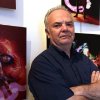    Nato a Roma il 4 luglio del 1958Vive e lavora a Roma.FormazioneMaturità conseguita presso l’Istituto Aeronautico “Francesco de Pinedo”/ Studi Demo-Etno-Antropologici presso l’Università La Sapienza di Roma fino al 3. anno  / Certificato di capo-cantiere per la riforestazione / Certificato  della Central School of London di lingua inglese di livello advanced  / Certificato di workshop di fotografia con Roberto Rocchi.▪   Roberto Vignoli, fotografo di arte e di architettura, ha lavorato  per  importanti agenzie fotografiche  come  Image Bank, Agf, Granata Press, Maxppp,  Grazia Neri e Luz. Ha lavorato anche per il settimanale "L'Espresso" dal 1985 al 2012: per l'Ufficio fotografico, ha curato le pagine degli esteri e delle rubriche di cultura. Nonostante la fotografia sia il suo lavoro, Vignoli non ha mai smesso di coltivare le altre passioni, come quella della letteratura: ha pubblicato due romanzi: “Un lampadario nell’anello di fumo”, Bastogi, 1992, “Il soffio sulla spalla”, Bastogi, 2006;  una raccolta di racconti:  “Se un altro fosse me”, Bastogi , 2008; una raccolta di racconti fotografici e di narrativa: “5 fotoromanzi d’amore sfrenato”, Calliope, 2011; un libro fotografico con le poesie di Claudio Damiani: “Fondi, percorsi d’acqua”, Associazione libero de Libero, 2016; una raccolta di poesie: “L’inverno sono gli altri”, Edizioni Ensemble 2016; e una traduzione dal francese: “Storia dell’etnologia” ("Histoire de l'Ethnologie" di Jean Poirier), Lucarini, 1987.
 Dal 1974 pubblicazioni di articoli, recensioni, racconti e poesie su:
   quotidiani:  “Italia Sera”, “Il Tirreno”, “Qui Giovani”
   settimanali: “Cioè”, “L’Espresso”
   mensili: “Penthouse”, “Successo”, “Italiani”, “Noi Donne”
   riviste letterarie: “L’Informatore librario”, “Immaginazione”, “Informazioni Editoriali”, “Presenza Taurisanese”
Sul web: “Katalibri”, “Ovunque.it” di Massimiliano CapatiEcco le sue esposizioni più importanti, in Italia e all'estero: 
Mostre  permanentiMalecon,  Museo Bilotti Ruggi d’Aragona, Cosenza (Italia)4 artists in Rome, Santiago Ceresetto Gallery (Argentina)4 artists in Rome , Fundacion Tres Pinos,  Buenos Aires (Argentina)Sioux Portraits Panorama, Buechel Lakota Memorial Museum, St. Francis (South Dakota, Usa)Aboriginal Portraits Panorama, Redfern Community Centre, Sydney (Australia)Metalli Vibranti , Sede centrale di Cofely a Roma (Italia).Selezione di mostre personaliChairs and Bikes2004  -  Roma (Italia), IF 4 Artists in Rome …2006  -  Roma (Italia), Salon Privé Gallery curata da  Sergio Rispoli2006  -  Roma (Italia), Arci, curata da Mario Casale2006  -  Piacenza (Italia) , Fahrenheit 2007  -  Roma (Italia) , Mondo Bizzarro Gallery2008  -  L’Avana (Cuba),  Galeria Carmen Montilla2008  -  Buenos Aires (Argentina),  Inboccalupo Gallery curata da Massimo ScaringellaDivertissement a pedali2006  -  Roma (Italia), IF 2018  -  Roma (Italia), Cyclamine Arte Roma Biciclette, curata da Francesca LongoFiori2006  -  Roma (Italia)), Bibliothe curata da Francesca PietracciMalecon2009  -  Roma (Italia), MLAC, curata da Giorgia Calò2010  -  Marsiglia (Francia), Chambre de Commerce di Marsiglia, col patrocinio dell’ex Ministro della Cultura Francese Jack LangTubes and Bikes2012  -  Roma (Italia) Centro Sociale BrancaleoneIguazù2012  -  Roma (Italia) Parioli fotografia festival,  curata da Gilberto Maltinti2013  -  Roma (Italia) Shameless San LorenzoDoppia Natura. Sulle tracce di Man Ray2013  -  Roma (Italia) Auditorium, Parco della Musica, Perpiacere  (4 arsists in Rome e Iguazù), curata da Laura ScaringellaPanoramic Vision2014  - Roma (Italia) Acta International Gallery, curata da Francesca Pietracci,2015  - Inglewood, Los Angeles, California (Usa) Lucas Reiner Gallery, Philadelphia, Pennsylvania (Usa) TandM: Arts StudioAboriginal and Sioux Panoramas2015 -  Roma (Italia), Casa delle Letterature, curata da Maria Ida Gaeta2015  - St. Francis, South Dakota (Usa), Buechel Memorial Lakota Museum2015  - Sydney (Australia), Redfern Community CentreFighters2016-2017 - Roma (Italia), Museo delle Civiltà – Museo Nazionale Preistorico Etnografico “L. Pigorini” (Indian Roots- Ucwalmicw e Nqatqua, Malecon full size, Sioux portraits panorama), curata da Loretta PaderniMashing Up Farfa2018 - Nazzano (Roma (Italia)), Riserva Naturale Nazzano Tevere FarfaMemento Park2018 - Roma (Italia)), Arciarcobaleno, curata da Mario Casale, presentata da Ada De Pirro e Francesca PietracciAutoritratto2018 - Macro di Via Nizza, RomaSelezione di mostre collettive2001  - Roma, Firenze,, Milano, Venezia,, Bologna (Italia) Aids  for Emergency,2005  - Roma (Italia) Salon Privée Gallery White Spirit, curata da Sergio Rispoli 2006  - Fiumicino ( Italia), UGC Cinecité, Interior Rails, curata da Massimo Scaringella2006 -  Viterbo (Italia),White Spirtit,  Galleria La Fontaine 2007 -  Viterbo  (Italia) Palazzo Orsini, Bomarzo, 4 artists in Rome, curata da Massimo Scaringella2007 -  Buenos Aires (Argentina), Expotrastiendas, 4 artists in Rome, curata da  Massimo Scaringella2007 -  Ostuni e Mesagne (Italia), Battiti, curata da Francesca Pietracci2007 -  Istanbul (Turchia) Istanbul Fair, Segni di Confine, curata da Massimo Scaringella2007 -  Istanbul (Turchia) New Ice Palace, Segni di Confine, curata da Massimo Scaringella2008 -  Roma (Italia), Mitreo di Corviale, Segni di Confine, curata da Massimo Scaringella2008 -  Firenze (Italia), Artur – O, Fiori, curata da Massimo Scaringella2009 -  Roma (Italia) , Mitreo di Corviale, Dinamiche della luce, curata da Massimo Scaringella2009 -  Cisternino (Brindisi, Italia) Malecon video, curata da Francesca Pietracci2009 -  Roma (Italia), Mitreo di Corviale, Presenza e Ricordo curata da Massimo Scaringella2009 -  Firenze (Italia), Festival della creatività, Città Future City, curata da  Massimo Scaringella2009 -  L’Avana (Cuba), Aeqatorlab, curata da Simonetta Lux2010 - Roma (Italia) Rising Love, The day before tomorrow, curata da Francesca Pietracci2010 -2011 - Roma (Italia), Diffusione Cultura, Iguazù, curata da Francesca Pietracci2010-2011 - Nantes (Francia) Cosmopolis, Malecon, curata da Carole Reux2011 -  Gavirate (Varese, Italia) Chiostro di Voltorre, “Habana”2011 -  Frascati (Rome, Italia),Scuderie Aldobrandini,  Quadrato Nomade Preview, curata da Donatella Pinocci2011  - Roma (Italia), Istituto superiore antincendi, Peace Island, curata da Francesca Pietracci2012  - Roma (Italia), Palazzo delle Esposizioni, Quadrato Nomade, curata da Donatella Pinocci2012 -  Roma (Italia), Spazio 88, Senza Titolo, curata da Federico Simonelli2012 - 2013 -  Roma (Italia), Sala Umberto, Between, curata da Donatella Pinocci2013 -  Roma (Italia) Palazzo delle Esposizioni, Tetti, curata da Francesca Pietracci  2013 -  Budapest (Ungheria) Casa del dialogo, Iguazù, curata da Francesca Pietracci2013 -  Budapest (Ungheria) Istituto italiano di cultura, Iguazù, curata da Francesca Pietracci2014  - Santa Fe (New Mexico- Usa) Panoramas, 333 Montezumaarts, curata da Tom Tavelli2014  - Roma (Italia), Hungarian Academy, curata da Pal Nemeth2017 -  Roma (Italia), Hungarian Academy, Streetart, curata da Francesca Pietracci2017 -  Roma (Italia), Temple University, Tiny Biennale, Burden, curata da Susanne Moore2017 -  Roma (Italia), Piomonti Arte Contemporanea, On the Road, Malecon (small size), curata da Pio Monti2017 -  Cisternino (Brindisi, Italia), In difesa delle acque, Iguazu, curata da Francesca Pietracci  2018 -  Roma (Italia),Tibaldi Arte Contemporanea,” Il mare nomade dell’Arte”, curata da Massimo Scaringella 